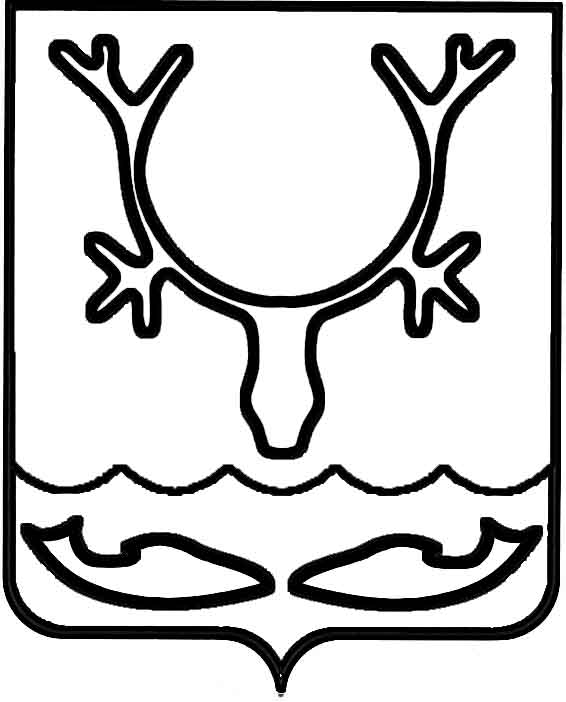 Администрация муниципального образования
"Городской округ "Город Нарьян-Мар"ПОСТАНОВЛЕНИЕО внесении изменений в постановление Администрации муниципального образования "Городской округ "Город Нарьян-Мар"                   от 30.08.2019 № 831 "Об утверждении муниципальной программы муниципального образования "Городской округ "Город   Нарьян-Мар" "Повышение качества водоснабжения муниципального образования "Городской округ "Город Нарьян-Мар"Руководствуясь статьей 179 Бюджетного кодекса Российской Федерации, постановлением Администрации МО "Городской округ "Город Нарьян-Мар" 
от 10.07.2018 № 453 "Об утверждении Порядка разработки, реализации и оценки эффективности муниципальных программ муниципального образования "Городской округ "Город Нарьян-Мар", Администрация муниципального образования "Городской округ "Город Нарьян-Мар"П О С Т А Н О В Л Я Е Т:Внести изменения в муниципальную программу муниципального образования "Городской округ "Город Нарьян-Мар" "Повышение качества водоснабжения муниципального образования "Городской округ "Город Нарьян-Мар", утвержденную постановлением Администрации МО "Городской округ "Город 
Нарьян-Мар" от 30.08.2019 № 831, согласно Приложению к настоящему постановлению.Настоящее постановление вступает в силу со дня его официального опубликования. Приложениек постановлению Администрации муниципального образования "Городской округ "Город Нарьян-Мар"от 02.12.2021 № 1471Изменения в муниципальную программу муниципального образования "Городской округ "Город Нарьян-Мар""Повышение качества водоснабжения муниципального образования "Городской округ "Город Нарьян-Мар"Строку "Объемы и источники финансирования муниципальной программы" 
в паспорте муниципальной программы муниципального образования "Городской округ "Город Нарьян-Мар" "Повышение качества водоснабжения муниципального образования "Городской округ "Город Нарьян-Мар" изложить в следующей редакции:"".Приложение № 1 к Программе изложить в новой редакции:"Приложение 1к муниципальной программеПереченьцелевых показателей муниципальной программы муниципальногообразования "Городской округ "Город Нарьян-Мар" "Повышениекачества водоснабжения муниципального образования"Городской округ "Город Нарьян-Мар"Ответственный исполнитель: управление жилищно-коммунального хозяйства Администрации муниципального образования "Городской округ "Город Нарьян-Мар"".Приложение № 2 к Программе изложить в новой редакции:"Приложение № 2к муниципальной программеРесурсное обеспечениереализации муниципальной программы муниципального образования "Городской округ "Город Нарьян-Мар""Повышение качества водоснабжения муниципального образования "Городской округ "Город Нарьян-Мар"Ответственный исполнитель: управление жилищно-коммунального хозяйства Администрации муниципального образования "Городской округ "Город Нарьян-Мар"".Приложение № 3 к Программе изложить в новой редакции:"Приложение 3к муниципальной программеПереченьмероприятий муниципальной программы муниципального образования "Городской округ "Город Нарьян-Мар" "Повышение качества водоснабжения муниципального образования "Городской округ "Город Нарьян-Мар"Ответственный исполнитель: управление жилищно-коммунального хозяйства Администрации муниципального образования "Городской округ "Город Нарьян-Мар"".02.12.2021№1471Глава города Нарьян-Мара О.О. БелакОбъемы и источники финансирования муниципальной программы Общий объем финансирования Программы составляет                      217 026,72239 тыс. рублей, в том числе по годам:2021 год – 0,00000 тыс. руб.;2022 год – 75 168,10000 тыс. руб.;2023 год – 0,00000 тыс. руб.; 2024 год – 0,00000 тыс. руб.;2025 год – 141858,62239 тыс. руб.Из них:за счет средств окружного бюджета 
191888,98994 тыс. рублей, в том числе по годам:2021 год – 0,00000 тыс. руб.;2022 год – 72 912,90000 тыс. руб.;2023 год – 0,00000 тыс. руб.; 2024 год – 0,00000 тыс. руб.;2025 год – 118976,08994 тыс. руб.за счет средств городского бюджета 
25 137,73245 тыс. рублей, в том числе по годам:2021 год – 0,00000 тыс. руб.;2022 год – 2 255,20000 тыс. руб.;2023 год – 0,00000 тыс. руб.; 2024 год – 0,00000 тыс. руб.;2025 год – 22882,53245 тыс. руб.НаименованиеЕдиница измеренияЗначения целевых показателейЗначения целевых показателейЗначения целевых показателейЗначения целевых показателейЗначения целевых показателейЗначения целевых показателейНаименованиеЕдиница измеренияБазовый 2019 год2021 год2022 год2023 год2024 год2025 годАБ123456строительство объектов питьевого водоснабженияшт.000033реконструкция объектов питьевого водоснабженияшт.000205доля населения муниципального образования "Городской округ "Город Нарьян-Мар", обеспеченного качественной питьевой водой 
из систем централизованного водоснабжения%86Не менее 86Не менее 86Не менее 87Не менее 88Не менее 89Наименование муниципальной программы (подпрограммы)Источник финансированияОбъемы финансирования, тыс. руб.Объемы финансирования, тыс. руб.Объемы финансирования, тыс. руб.Объемы финансирования, тыс. руб.Объемы финансирования, тыс. руб.Объемы финансирования, тыс. руб.Наименование муниципальной программы (подпрограммы)Источник финансированияВсего2021 год2022 год2023 год2024 год2025 годАБ123456Муниципальная программа "Повышение качества водоснабжения муниципального образования "Городской округ "Город Нарьян-Мар"Итого, в том числе:217026,722390,0000075168,100000,000000,00000141858,62239Муниципальная программа "Повышение качества водоснабжения муниципального образования "Городской округ "Город Нарьян-Мар"окружной бюджет191888,989940,0000072912,900000,000000,00000118976,08994Муниципальная программа "Повышение качества водоснабжения муниципального образования "Городской округ "Город Нарьян-Мар"городской бюджет25137,732450,000002255,200000,000000,0000022882,53245№ п/пНаименование мероприятияИсточник финансированияОбъемы финансирования, тыс. руб.Объемы финансирования, тыс. руб.Объемы финансирования, тыс. руб.Объемы финансирования, тыс. руб.Объемы финансирования, тыс. руб.Объемы финансирования, тыс. руб.№ п/пНаименование мероприятияИсточник финансированияВсего2021 год2022 год2023 год2024 год2025 годАБВ1345671.Основное мероприятие: Повышение качества водоснабжения города 
Нарьян-Мараитого, в том числе:217026,722390,0000075168,100000,000000,00000141858,622391.Основное мероприятие: Повышение качества водоснабжения города 
Нарьян-Мараокружной бюджет191888,989940,0000072912,900000,000000,00000118976,089941.Основное мероприятие: Повышение качества водоснабжения города 
Нарьян-Марагородской бюджет25137,732450,000002255,200000,000000,0000022882,532451.1. Строительство объектов питьевого водоснабжения 
в г. Нарьян-Мареитого, в том числе:22381,400000,000000,000000,000000,0000022381,400001.1. Строительство объектов питьевого водоснабжения 
в г. Нарьян-Мареокружной бюджет5000,000000,000000,000000,000000,000005000,000001.1. Строительство объектов питьевого водоснабжения 
в г. Нарьян-Марегородской бюджет17381,400000,000000,000000,000000,0000017381,40000Строительство станции обезжелезивания на ВНС№ 1, водозабор "Озерный"итого, в том числе:0,000000,000000,000000,000000,000000,00000Строительство станции обезжелезивания на ВНС№ 1, водозабор "Озерный"окружной бюджет0,000000,000000,000000,000000,000000,00000Строительство станции обезжелезивания на ВНС№ 1, водозабор "Озерный"городской бюджет0,000000,000000,000000,000000,000000,00000Строительство резервной накопительной емкости объемом 2400 м³ на ВНС-1 в железобетонном исполнении, водозабор "Озерный"итого, в том числе:16881,400000,000000,000000,000000,0000016881,40000Строительство резервной накопительной емкости объемом 2400 м³ на ВНС-1 в железобетонном исполнении, водозабор "Озерный"окружной бюджет0,000000,000000,000000,000000,000000,00000Строительство резервной накопительной емкости объемом 2400 м³ на ВНС-1 в железобетонном исполнении, водозабор "Озерный"городской бюджет16881,400000,000000,000000,000000,0000016881,40000Строительство водоразборных колонок 
с подключением 
к системе централизованного водоснабжения водозабора "Озерный"итого, в том числе:5500,000000,000000,000000,000000,000005500,00000Строительство водоразборных колонок 
с подключением 
к системе централизованного водоснабжения водозабора "Озерный"окружной бюджет5000,000000,000000,000000,000000,000005000,00000Строительство водоразборных колонок 
с подключением 
к системе централизованного водоснабжения водозабора "Озерный"городской бюджет500,000000,000000,000000,000000,00000500,000001.2.Субсидии местным бюджетам на софинансирование капитальных вложений в объекты муниципальной собственностиитого, в том числе:186888,989940,0000072912,900000,000000,00000113976,089941.2.Субсидии местным бюджетам на софинансирование капитальных вложений в объекты муниципальной собственностиокружной бюджет186888,989940,0000072912,900000,000000,00000113976,089941.3.Софинансирование капитальных вложений в объекты муниципальной собственности итого, в том числе:7756,332450,000002255,200000,000000,000005501,132451.3.Софинансирование капитальных вложений в объекты муниципальной собственности Городской бюджет7756,332450,000002255,200000,000000,000005501,13245Реконструкция наружного водовода в две нитки на участке от ВНС-2 до т. А в районе ж.д. № 1 по ул. 60 лет Октября с устройством ВНС в микрорайоне Малый Качгортитого, в том числе:80656,082390,000000,000000,000000,0000080656,08239Реконструкция наружного водовода в две нитки на участке от ВНС-2 до т. А в районе ж.д. № 1 по ул. 60 лет Октября с устройством ВНС в микрорайоне Малый Качгортокружной бюджет78236,399940,000000,000000,000000,0000078236,39994Реконструкция наружного водовода в две нитки на участке от ВНС-2 до т. А в районе ж.д. № 1 по ул. 60 лет Октября с устройством ВНС в микрорайоне Малый Качгортгородской бюджет2419,682450,000000,000000,000000,000002419,68245Реконструкция наружного водовода в две нитки от ВК-19 по ул. Пионерская до ВК-82 перекресток улиц Пионерская 
и Ленинаитого, в том числе:37256,800000,0000037256,800000,000000,000000,00000Реконструкция наружного водовода в две нитки от ВК-19 по ул. Пионерская до ВК-82 перекресток улиц Пионерская 
и Ленинаокружной бюджет36139,000000,0000036139,000000,000000,000000,00000Реконструкция наружного водовода в две нитки от ВК-19 по ул. Пионерская до ВК-82 перекресток улиц Пионерская 
и Ленинагородской бюджет1117,800000,000001117,800000,000000,000000,00000Реконструкция наружного водовода в две нитки на участке от ВНС в т. А в районе ж.д. № 2 по ул. 60 лет Октября до ВК-32 в районе д. N 32 по ул. 60 лет Октябряитого, в том числе:1976,100000,000000,000000,000000,000001976,10000Реконструкция наружного водовода в две нитки на участке от ВНС в т. А в районе ж.д. № 2 по ул. 60 лет Октября до ВК-32 в районе д. N 32 по ул. 60 лет Октябряокружной бюджет0,000000,000000,000000,000000,000000,00000Реконструкция наружного водовода в две нитки на участке от ВНС в т. А в районе ж.д. № 2 по ул. 60 лет Октября до ВК-32 в районе д. N 32 по ул. 60 лет Октябрягородской бюджет1976,100000,000000,000000,000000,000001976,10000Реконструкция наружного водовода в две нитки от ВК-82 перекресток улиц Пионерская и Ленина до ВК-53 район ж.д. № 5 по ул. Ленинаитого, в том числе:36845,040000,000000,000000,000000,0000036845,04000Реконструкция наружного водовода в две нитки от ВК-82 перекресток улиц Пионерская и Ленина до ВК-53 район ж.д. № 5 по ул. Ленинаокружной бюджет35739,690000,000000,000000,000000,0000035739,69000Реконструкция наружного водовода в две нитки от ВК-82 перекресток улиц Пионерская и Ленина до ВК-53 район ж.д. № 5 по ул. Ленинагородской бюджет1105,350000,000000,000000,000000,000001105,35000Реконструкция водовода в две нитки в надземном исполнении 
от ВНС-1 до колодцев перехвата в районе курьи Городецкая по ул. Пионерскаяитого, в том числе:37911,300000,0000037911,300000,000000,000000,00000Реконструкция водовода в две нитки в надземном исполнении 
от ВНС-1 до колодцев перехвата в районе курьи Городецкая по ул. Пионерскаяокружной бюджет36773,900000,0000036773,900000,000000,000000,00000Реконструкция водовода в две нитки в надземном исполнении 
от ВНС-1 до колодцев перехвата в районе курьи Городецкая по ул. Пионерскаягородской бюджет1137,400000,000001137,400000,000000,000000,00000ВСЕГО по программе, в том числе:ВСЕГО по программе, в том числе:ВСЕГО по программе, в том числе:217 026,722390,0000075 168,100000,000000,00000141 858,62239окружной бюджетокружной бюджетокружной бюджет191 888,989940,0000072 912,900000,000000,00000118 976,08994городской бюджетгородской бюджетгородской бюджет25 137,732450,000002 255,200000,000000,0000022 882,53245